AN ED WORMLEY FOR DUNBAR TRAVERTINE AND WOOD SIDE TABLEUSA, c. 1950EA3183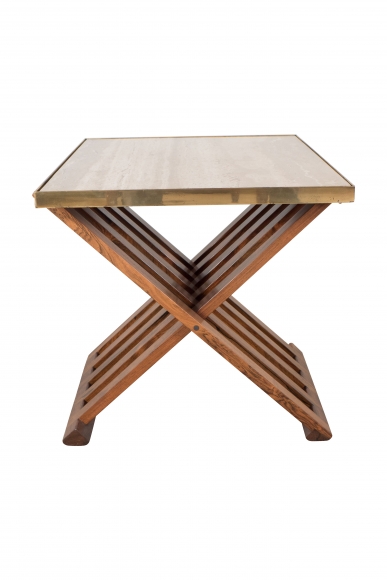 The travertine top into a brass frame, supported on an intertwined wooden slat base. H: 21.25 W: 23 D: 25.5 in.